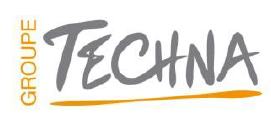 ОПРЕДЕЛЕНИЕМетраболь - кормовая добавка в форме индивидуальных болюсов для компенсации дефицита витаминов и микроэлементов у коров и телок после тяжелых отелов. Применение: Метраболь способствует улучшению воспроизводительного потенциала животных, выражающемуся в сокращении времени инволюции матки и прихода животного в охоту после отела.ОБОСНОВАНИЕ К ПРИМЕНЕНИЮВоспалительные процессы в матке (метриты) занимают до 60% всех заболеваний взрослых коров. Инфекционными агентами, провоцирующими развитие метритов, могут быть  Escherichiacoli,  Trueperellapyogenes, а также анаэробы  Prevotella и Fusobacteriumnecrophorum, герпесвирусная инфекция. Помимо этого, может развиваться специфическое поражение матки при бруцеллёзе,  лептоспирозе, кампилобактериозе, трихомониазе. Как правило, метриты развиваются после тяжелых отелов при неправильном родовспоможении. Несбалансированное кормление (высокое содержание белка при низком уровне энергии, дефицит витаминов и микроэлементов) в конце сухостойного периода увеличивает риск возникновения метритов.Метриты влекут за собой нарушение репродуктивных функций, снижают эффективность искусственного осеменения и увеличивают количество прохолостов.Суммарная потеря денежных средств из-за эндометритов (лечение + стимуляция половой охоты + снижение молочной продуктивности) составляет более 1 200 рублей / голову.Для профилактики бактериальных метритов, быстрого отслоения плаценты, восстановления репродуктивных функций животных и повышения эффективности искусственного осеменения разработан продукт Метраболь.СОСТАВПОКАЗАНИЯДля профилактики метритов при тяжелых отелах;Для увеличения скорости отделения последа;Для компенсации дефицита витамина Е и микроэлементов;Для быстрого восстановления репродуктивных функций после отела и синхронизации половой охоты у коров;Для повышения эффективности искусственного осеменения и сокращения сервис-периода.МЕХАНИЗМ ДЕЙСТВИЯВысокоэффективная комбинация витамина Е, микроэлементов и экстрактов растений способствует:Усилению эстрогенного эффекта на открытие шейки матки;Увеличению секреции слизистой оболочки матки;Восстановлению тканей эндометрия;Подавлению развития патогенной микрофлоры;Поддержанию тонуса мышечных клеток матки.Витамин Е в комбинации с селеном, цинком, марганцем и медью способствует активизации антиоксидантной системы, смягчает негативное воздействие свободных радикалов и способствует стабилизации клеточных мембран.Цинк и медь оказывают противовоспалительное действие, обеспечивают тканевое дыхание и эластичность кровеносных сосудов, что способствует быстрой регенерации тканей матки, благодаря чему нормализуются процессы инволюции половых органов, особенно после тяжелых отелов.Микроэлементы, в составе активных центров ферментов, участвуют в метаболических процессах, в частности участвуют в обмене белков, жиров, углеводов, а также регулируют синтез гормонов. Нормализация обменных процессов способствует восстановлению полового цикла коров на 35 день после отела.Экстракты растений оказывают бактериостатическое и бактерицидное действие на патогенные микроорганизмы, являющиеся причиной воспалительных процессов в матке. В результате подавления роста и развития патогенной микрофлоры осуществляется профилактика бактериальных метритов.ДОЗИРОВКА И СПОСОБ ПРИМЕНЕНИЯБолюсы задаются индивидуально с помощью специального аппликатора в рубец животного.В каждой транспортной упаковке болюсов Метраболь находятся два блистера с красной и черной этикеткой. Порядок применения продукта:Непосредственно после отела (не позднее 6 часов) задается один болюс из блистера с красной этикеткой. Данный болюс способствует ускорению отслоения плаценты.На 10 день после отела задается один болюс из блистера с черной этикеткой. Данный болюс способствует профилактике метритов и быстрому восстановлению репродуктивных функций коров после отела.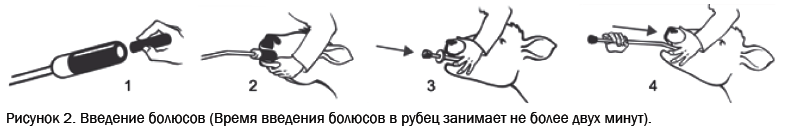 Таким образом, каждая корова должна получить 2 болюса: один из блистера с красной этикеткой и один из блистера с черной этикеткой.ТРАНСПОРТНАЯ УПАКОВКАКормовую добавку Метраболь выпускают расфасованной в картонные коробки или пластиковые ведра. Каждая транспортная упаковка содержит 2 блистера с красной и черной этикеткой по 3 или 5 болюсов в каждом.УСЛОВИЯ ХРАНЕНИЯХранят в заводской упаковке в сухом месте при комнатной температуре. Хранить вдали от пищевых продуктов и кормов для животных.Срок хранения добавки – 3 года со дня изготовления при соблюдении условий хранения.КомпонентКоличество (мг/кг)Уровень чистоты (% от соединения)Количество витаминов и микроэлементов ВитаминыВитаминыВитаминыВитаминыВитаминыВитамин ЕВитамин Е3 400501 700 МЕ/кгМикроэлементыМикроэлементыМикроэлементыМикроэлементыМикроэлементыМарганецОксид марганца136 7216183 400 мг/кгЦинкОксид цинка370 41672266 700 мг/кгМедьСульфат меди133 2002533 300 мг/кгСеленСеленит натрия3 112451 400,4 мг/кгДополнительные компонентыДополнительные компонентыДополнительные компонентыДополнительные компонентыДополнительные компонентыАроматические вещества и растительные экстракты: Ноготков, Корицы, ГвоздикиАроматические вещества700100700